Zorg- en dienstverleningsovereenkomstStichting Zorginstellingen 
Pieter van ForeestBij de start van uw zorg bij Pieter van Foreest verzoeken wij u (of uw vertegenwoordiger) deze zorg- en dienstverleningsovereenkomst te ondertekenen en de gegevens van uw contactpersoon en vertegenwoordiger door te geven.
 
Met het ondertekenen van deze zorg- en dienstverlenings-overeenkomst bevestigt u de start van uw zorg bij Pieter van Foreest. U bent geïnformeerd over de algemene voorwaarden en de eventueel van toepassing zijnde aanvullende voorwaarden en dat u deze kan vinden op de website: www.pietervanforeest.nl/algemene-voorwaarden.Zorg- en dienstverleningsovereenkomstZorginstellingen Pieter van Foreest levert zorg- en dienstverlening overeenkomstig de aan u afgegeven indicatie/beschikking, of indien u geen indicatie/beschikking hebt, overeenkomstig de met u gemaakte afspraken aan:

Uw naam, mevrouw/de heer	..........
Adres				..........
Postcode			..........
Woonplaats			..........
Geboortedatum			..........
BSN nummer			..........
Telefoonnummer/mobiel		..........
Email				..........
IBAN				..........
Zorgverzekeraar		..........
Verzekerdennummer		..........
Cliëntnummer			..........Om u te kunnen vertegenwoordigen in situaties waarin u niet of onvoldoende in staat bent om uw belangen te behartigen, dient u een vertegenwoordiger (schriftelijk via een machtigingsformulier) aan ons door te geven. De gegevens van deze persoon worden opgenomen in uw (digitale) zorgdossier. 
Indien u een curator of mentor heeft, ontvangen wij van u de beschikking van de rechtbank. 
Voor verdere afspraken over uw zorgverlening wordt met u een zorgplan/ondersteuningsplan opgesteld. 

U verklaart dat u bent geïnformeerd over de algemene voorwaarden van Pieter van Foreest en de voor u van toepassing zijnde aanvullende voorwaarden, ook bij wijziging van de zorgvraag, welke zijn terug te vinden op de website van Pieter van Foreest (www.pietervanforeest.nl/algemene-voorwaarden). 
Indien u geen toegang hebt tot internet, zijn deze aan u overhandigd. 

Het met u op te stellen zorgplan/ondersteuningsplan maakt onderdeel uit van deze zorg- en dienstverleningsovereenkomst. De duur van de zorgverlening hangt af van de met u gemaakte afspraken hierover met inachtneming van het gestelde in de voor u geldende voorwaarden.Uw handtekening					Handtekening namens Stichting
 							Zorginstellingen Pieter van Foreest
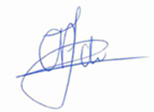 …………………………………………..			en/of handtekening vertegenwoordiger			A.P. de Jongh.
curator of mentor					bestuurder
…………………………………………..
Stichting Zorginstellingen Pieter van Foreest, Kalfjeslaan 2, 2623 AA Delft, 015-5155050, info@pietervanforeest.nl, KvK 27185703
Factuuradres: Financiele Administratie, Kalfjeslaan 2, 2623 AA Delft, digitalefacturen@pietervanforeest.nl, IBAN: NL86INGB0685175820Machtingsformulier (Formulier 1)
Ondergetekende verklaart dat de hier vermelde persoon/personen is/zijn gemachtigd hem/haar te vertegenwoordigen in situaties waarin hij/zij niet of onvoldoende in staat zal zijn om zijn/haar belangen van materiële of immateriële aard te behartigen.Datum: ..........Handtekening cliënt ………………………………………………1e 2e Naam cliënt..........Geboortedatum..........BSN..........Gemachtigde Immateriële zaken (bijv. zorg)Materiële zaken (bijv. financiën)Naam:Adres/Woonplaats:Telefoon:Email:Relatie:Gemachtigde Immateriële zaken (bijv. zorg)Materiële zaken (bijv. financiën)Naam:Adres/Woonplaats:Telefoon:Email:Relatie: